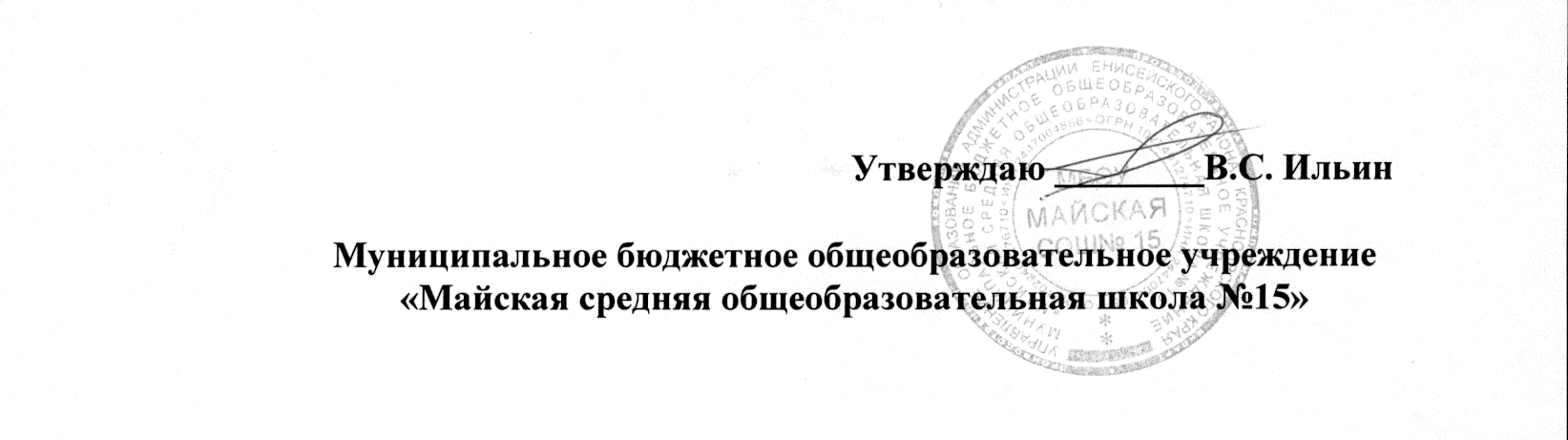 Мероприятия в рамках конкурса «Лидер образования 2020» по МБОУ Майская СОШ №15Цель: выявление талантливых, творчески работающих, педагогов их поддержка и поощрение.Повышение престижа профессии педагога.Распространение опыта работы.№Мероприятие Сроки 1Разработка школьного положение «Лидер образования 2020» на основе муниципальногосентябрь2 Организация и проведение школьного этапа «Лидер образования» -установочный семинар  «Миссия выполнима или как педагогу работать по новым образовательным стандартам»октябрь3Организационное собрание конкурсантовоктябрь4Оформление личных папококтябрь5Открытые уроки, мероприятия, занятия по плану участниковоктябрь6Семинар практикум:«Имидж педагога»«Актёрское мастерство педагога»октябрь7Финал конкурса октябрь